LEMBAR HASIL PENILAIAN SEJAWAT SEBIDANG ATAU PEER REVIEWKARYA ILMIAH : JURNAL ILMIAH*Judul Karya Ilmiah (Artikel)	: “PARTISIPASI POLITIK GENERASI Y JELANG PILKADA DKI JAKARTA TAHUN 2017”.Jumlah Penulis			: 1 Orang Status Pengusul 		: Penulis pertama / penulis ke………../ penulis korespondensasi**Penulis Jurnal Ilmiah 		: - Dr. Amalia Syauket, S.H., M.Si.,Identitas Jurnal Ilmiah             : a. Nama Jurnal            : JURNAL POLITIK PEMERINTAHAN (Majalah Ilmiah Program Studi Ilmu Poltik) Sekolah Tinggi Ilmu Pemerintahan Abdi Negara  b.ISSN		: 2528 – 3316   c. Volume, nomor, bulan, tahun:Vol. 1, No. 1, Tahun 2016  d.Penerbit		: Sekolah Tinggi Ilmu Pemerintahan Abdi Negara  e.DOI Artikel (jika ada): - f. Alamat Web Jurnal	: www.stipan.ac.id	g. Terindeks di 	: - Hasil Penilaian Peer Review :Jakarta, 9 Oktober  2020Reviewer  I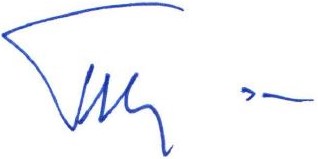 Prof. Dr. M. S. Tumanggor, S.H., M.Si., CTA.NIP. 011912090Jabatan Akademik 	: Profesor/Guru BesarUnit Kerja	: Fakultas Hukum Universitas Bhayangkara Jakarta RayaLEMBAR HASIL PENILAIAN SEJAWAT SEBIDANG ATAU PEER REVIEWKARYA ILMIAH : JURNAL ILMIAH*Judul Karya Ilmiah (Artikel)	: “PARTISIPASI POLITIK GENERASI Y JELANG PILKADA DKI JAKARTA TAHUN 2017”.Jumlah Penulis			: 1 Orang Status Pengusul 		: Penulis pertama / penulis ke………../ penulis korespondensasi**Penulis Jurnal Ilmiah 		: - Dr. Amalia Syauket, S.H., M.Si.,Identitas Jurnal Ilmiah             : a. Nama Jurnal            : JURNAL POLITIK PEMERINTAHAN (Majalah Ilmiah Program Studi Ilmu Poltik) Sekolah Tinggi Ilmu Pemerintahan Abdi Negara  b.ISSN		: 2528 – 3316   c. Volume, nomor, bulan, tahun:Vol. 1, No. 1, Tahun 2016  d.Penerbit		: Sekolah Tinggi Ilmu Pemerintahan Abdi Negara  e.DOI Artikel (jika ada): - f. Alamat Web Jurnal	: www.stipan.ac.id	g. Terindeks di 	: - Hasil Penilaian Peer Review :Jakarta, 9 Oktober  2020Reviewer  II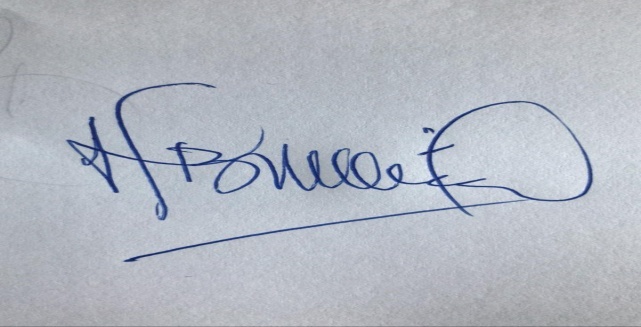 Dr. Hotma P. Sibuea, S.H., M.H.NIP. 011904085Jabatan Akademik 	: Lektor KepalaUnit Kerja	: Fakultas Hukum Universitas Bhayangkara Jakarta RayaKomponen Yang DinilaiKomponen Yang DinilaiNilai Maksimal Jurnal IlmiahNilai Maksimal Jurnal IlmiahNilai Maksimal Jurnal IlmiahNilai Maksimal Jurnal IlmiahNilai Maksimal Jurnal IlmiahNilai Akhir Yang DiperolehKomponen Yang DinilaiKomponen Yang DinilaiInternasional BereputasiInternationalNasional TerakreditasiNasional Tidak TerakreditasiNasional Terindeks DOAJ, dllNilai Akhir Yang DiperolehKelengkapan dan Kesesuaian unsur isi jurnal (10%)Kelengkapan dan Kesesuaian unsur isi jurnal (10%)1010Ruang lingkup dan kedalaman pembahasan (30%)Ruang lingkup dan kedalaman pembahasan (30%)3030Kecukupan dan kemutakhiran data/informasi dan metodologi (30%)Kecukupan dan kemutakhiran data/informasi dan metodologi (30%)3030Kelengkapan unsur dan kualitas penerbit (30%)Kelengkapan unsur dan kualitas penerbit (30%)3030Total = (100%)Total = (100%)100100Kontribusi Pengusul (Penulis Pertama dari 2 Penulis)Kontribusi Pengusul (Penulis Pertama dari 2 Penulis)Catatan Peer ReviewTentang kelengkapan dan kesesuian unsur : Sistematika Penulisan Sesuai Dengan “Intruction for Author”, Ada benang merah antara judul dengan isi Paper.Tentang ruang lingkup dan kedalaman pembahasan : Paper sesuai dengan bidang ilmu penulis, Pembahasan telah dilakukan dengan rujukan referensi sekunder yang cukup memadai, Ruang lingkup dan kedalaman pembahasan sudah baik, sesuai dengan tujuan dan permasalahan penelitian.Tentang kecukupan dan kemutakhiran data serta metodologi : Pustaka sebagian besar adalah pustaka sekunder, Terdapat unsur novelty dalam paper ini, Pemilihan metodologi sudah sesuai dengan data yang terhimpun dan untuk menjawab masalah penelitian.Tentang kelengkapan unsur kualitas penerbit : Ini merupakan Jurnal ber-ISSN, Aspek-aspek penerbitan lengkap, mulai dari ISSN, editorial, dsb, Tidak terdapat url jurnal yang ditelusur.Indikasi Plagiasi : Hasil cek plagiasi dengan Turnitin menunjukkan angka kemiripan 16% sehingga tidak terdapat indikasi plagiat pada artikel lain.6. Kesesuaian bidang ilmu : Baik paper maupun outlet publikasi sesuai dengan bidang ilmu penulis.Tentang kelengkapan dan kesesuian unsur : Sistematika Penulisan Sesuai Dengan “Intruction for Author”, Ada benang merah antara judul dengan isi Paper.Tentang ruang lingkup dan kedalaman pembahasan : Paper sesuai dengan bidang ilmu penulis, Pembahasan telah dilakukan dengan rujukan referensi sekunder yang cukup memadai, Ruang lingkup dan kedalaman pembahasan sudah baik, sesuai dengan tujuan dan permasalahan penelitian.Tentang kecukupan dan kemutakhiran data serta metodologi : Pustaka sebagian besar adalah pustaka sekunder, Terdapat unsur novelty dalam paper ini, Pemilihan metodologi sudah sesuai dengan data yang terhimpun dan untuk menjawab masalah penelitian.Tentang kelengkapan unsur kualitas penerbit : Ini merupakan Jurnal ber-ISSN, Aspek-aspek penerbitan lengkap, mulai dari ISSN, editorial, dsb, Tidak terdapat url jurnal yang ditelusur.Indikasi Plagiasi : Hasil cek plagiasi dengan Turnitin menunjukkan angka kemiripan 16% sehingga tidak terdapat indikasi plagiat pada artikel lain.6. Kesesuaian bidang ilmu : Baik paper maupun outlet publikasi sesuai dengan bidang ilmu penulis.Tentang kelengkapan dan kesesuian unsur : Sistematika Penulisan Sesuai Dengan “Intruction for Author”, Ada benang merah antara judul dengan isi Paper.Tentang ruang lingkup dan kedalaman pembahasan : Paper sesuai dengan bidang ilmu penulis, Pembahasan telah dilakukan dengan rujukan referensi sekunder yang cukup memadai, Ruang lingkup dan kedalaman pembahasan sudah baik, sesuai dengan tujuan dan permasalahan penelitian.Tentang kecukupan dan kemutakhiran data serta metodologi : Pustaka sebagian besar adalah pustaka sekunder, Terdapat unsur novelty dalam paper ini, Pemilihan metodologi sudah sesuai dengan data yang terhimpun dan untuk menjawab masalah penelitian.Tentang kelengkapan unsur kualitas penerbit : Ini merupakan Jurnal ber-ISSN, Aspek-aspek penerbitan lengkap, mulai dari ISSN, editorial, dsb, Tidak terdapat url jurnal yang ditelusur.Indikasi Plagiasi : Hasil cek plagiasi dengan Turnitin menunjukkan angka kemiripan 16% sehingga tidak terdapat indikasi plagiat pada artikel lain.6. Kesesuaian bidang ilmu : Baik paper maupun outlet publikasi sesuai dengan bidang ilmu penulis.Tentang kelengkapan dan kesesuian unsur : Sistematika Penulisan Sesuai Dengan “Intruction for Author”, Ada benang merah antara judul dengan isi Paper.Tentang ruang lingkup dan kedalaman pembahasan : Paper sesuai dengan bidang ilmu penulis, Pembahasan telah dilakukan dengan rujukan referensi sekunder yang cukup memadai, Ruang lingkup dan kedalaman pembahasan sudah baik, sesuai dengan tujuan dan permasalahan penelitian.Tentang kecukupan dan kemutakhiran data serta metodologi : Pustaka sebagian besar adalah pustaka sekunder, Terdapat unsur novelty dalam paper ini, Pemilihan metodologi sudah sesuai dengan data yang terhimpun dan untuk menjawab masalah penelitian.Tentang kelengkapan unsur kualitas penerbit : Ini merupakan Jurnal ber-ISSN, Aspek-aspek penerbitan lengkap, mulai dari ISSN, editorial, dsb, Tidak terdapat url jurnal yang ditelusur.Indikasi Plagiasi : Hasil cek plagiasi dengan Turnitin menunjukkan angka kemiripan 16% sehingga tidak terdapat indikasi plagiat pada artikel lain.6. Kesesuaian bidang ilmu : Baik paper maupun outlet publikasi sesuai dengan bidang ilmu penulis.Tentang kelengkapan dan kesesuian unsur : Sistematika Penulisan Sesuai Dengan “Intruction for Author”, Ada benang merah antara judul dengan isi Paper.Tentang ruang lingkup dan kedalaman pembahasan : Paper sesuai dengan bidang ilmu penulis, Pembahasan telah dilakukan dengan rujukan referensi sekunder yang cukup memadai, Ruang lingkup dan kedalaman pembahasan sudah baik, sesuai dengan tujuan dan permasalahan penelitian.Tentang kecukupan dan kemutakhiran data serta metodologi : Pustaka sebagian besar adalah pustaka sekunder, Terdapat unsur novelty dalam paper ini, Pemilihan metodologi sudah sesuai dengan data yang terhimpun dan untuk menjawab masalah penelitian.Tentang kelengkapan unsur kualitas penerbit : Ini merupakan Jurnal ber-ISSN, Aspek-aspek penerbitan lengkap, mulai dari ISSN, editorial, dsb, Tidak terdapat url jurnal yang ditelusur.Indikasi Plagiasi : Hasil cek plagiasi dengan Turnitin menunjukkan angka kemiripan 16% sehingga tidak terdapat indikasi plagiat pada artikel lain.6. Kesesuaian bidang ilmu : Baik paper maupun outlet publikasi sesuai dengan bidang ilmu penulis.Tentang kelengkapan dan kesesuian unsur : Sistematika Penulisan Sesuai Dengan “Intruction for Author”, Ada benang merah antara judul dengan isi Paper.Tentang ruang lingkup dan kedalaman pembahasan : Paper sesuai dengan bidang ilmu penulis, Pembahasan telah dilakukan dengan rujukan referensi sekunder yang cukup memadai, Ruang lingkup dan kedalaman pembahasan sudah baik, sesuai dengan tujuan dan permasalahan penelitian.Tentang kecukupan dan kemutakhiran data serta metodologi : Pustaka sebagian besar adalah pustaka sekunder, Terdapat unsur novelty dalam paper ini, Pemilihan metodologi sudah sesuai dengan data yang terhimpun dan untuk menjawab masalah penelitian.Tentang kelengkapan unsur kualitas penerbit : Ini merupakan Jurnal ber-ISSN, Aspek-aspek penerbitan lengkap, mulai dari ISSN, editorial, dsb, Tidak terdapat url jurnal yang ditelusur.Indikasi Plagiasi : Hasil cek plagiasi dengan Turnitin menunjukkan angka kemiripan 16% sehingga tidak terdapat indikasi plagiat pada artikel lain.6. Kesesuaian bidang ilmu : Baik paper maupun outlet publikasi sesuai dengan bidang ilmu penulis.Tentang kelengkapan dan kesesuian unsur : Sistematika Penulisan Sesuai Dengan “Intruction for Author”, Ada benang merah antara judul dengan isi Paper.Tentang ruang lingkup dan kedalaman pembahasan : Paper sesuai dengan bidang ilmu penulis, Pembahasan telah dilakukan dengan rujukan referensi sekunder yang cukup memadai, Ruang lingkup dan kedalaman pembahasan sudah baik, sesuai dengan tujuan dan permasalahan penelitian.Tentang kecukupan dan kemutakhiran data serta metodologi : Pustaka sebagian besar adalah pustaka sekunder, Terdapat unsur novelty dalam paper ini, Pemilihan metodologi sudah sesuai dengan data yang terhimpun dan untuk menjawab masalah penelitian.Tentang kelengkapan unsur kualitas penerbit : Ini merupakan Jurnal ber-ISSN, Aspek-aspek penerbitan lengkap, mulai dari ISSN, editorial, dsb, Tidak terdapat url jurnal yang ditelusur.Indikasi Plagiasi : Hasil cek plagiasi dengan Turnitin menunjukkan angka kemiripan 16% sehingga tidak terdapat indikasi plagiat pada artikel lain.6. Kesesuaian bidang ilmu : Baik paper maupun outlet publikasi sesuai dengan bidang ilmu penulis.Komponen Yang DinilaiKomponen Yang DinilaiNilai Maksimal Jurnal IlmiahNilai Maksimal Jurnal IlmiahNilai Maksimal Jurnal IlmiahNilai Maksimal Jurnal IlmiahNilai Maksimal Jurnal IlmiahNilai Akhir Yang DiperolehKomponen Yang DinilaiKomponen Yang DinilaiInternasional BereputasiInternationalNasional TerakreditasiNasional Tidak TerakreditasiNasional Terindeks DOAJ, dllNilai Akhir Yang DiperolehKelengkapan dan Kesesuaian unsur isi jurnal (10%)Kelengkapan dan Kesesuaian unsur isi jurnal (10%)1010Ruang lingkup dan kedalaman pembahasan (30%)Ruang lingkup dan kedalaman pembahasan (30%)3030Kecukupan dan kemutakhiran data/informasi dan metodologi (30%)Kecukupan dan kemutakhiran data/informasi dan metodologi (30%)3030Kelengkapan unsur dan kualitas penerbit (30%)Kelengkapan unsur dan kualitas penerbit (30%)3030Total = (100%)Total = (100%)100100Kontribusi Pengusul (Penulis Pertama dari 2 Penulis)Kontribusi Pengusul (Penulis Pertama dari 2 Penulis)Catatan Peer ReviewTentang kelengkapan dan kesesuian unsur : Sistematika Penulisan Sesuai Dengan “Intruction for Author”, Ada benang merah antara judul dengan isi Paper.Tentang ruang lingkup dan kedalaman pembahasan : Paper sesuai dengan bidang ilmu penulis, Pembahasan telah dilakukan dengan rujukan referensi sekunder yang cukup memadai, Ruang lingkup dan kedalaman pembahasan sudah baik, sesuai dengan tujuan dan permasalahan penelitian.Tentang kecukupan dan kemutakhiran data serta metodologi : Pustaka sebagian besar adalah pustaka sekunder, Terdapat unsur novelty dalam paper ini, Pemilihan metodologi sudah sesuai dengan data yang terhimpun dan untuk menjawab masalah penelitian.Tentang kelengkapan unsur kualitas penerbit : Ini merupakan Jurnal Nasional ber-ISSN, Aspek-aspek penerbitan lengkap, mulai dari ISSN, editorial, dsb, Tidak terdapat url jurnal yang ditelusur.Indikasi Plagiasi : Hasil cek plagiasi dengan Turnitin menunjukkan angka kemiripan 16% sehingga tidak terdapat indikasi plagiat pada artikel lain.6. Kesesuaian bidang ilmu : Baik paper maupun outlet publikasi sesuai dengan bidang ilmu penulis.Tentang kelengkapan dan kesesuian unsur : Sistematika Penulisan Sesuai Dengan “Intruction for Author”, Ada benang merah antara judul dengan isi Paper.Tentang ruang lingkup dan kedalaman pembahasan : Paper sesuai dengan bidang ilmu penulis, Pembahasan telah dilakukan dengan rujukan referensi sekunder yang cukup memadai, Ruang lingkup dan kedalaman pembahasan sudah baik, sesuai dengan tujuan dan permasalahan penelitian.Tentang kecukupan dan kemutakhiran data serta metodologi : Pustaka sebagian besar adalah pustaka sekunder, Terdapat unsur novelty dalam paper ini, Pemilihan metodologi sudah sesuai dengan data yang terhimpun dan untuk menjawab masalah penelitian.Tentang kelengkapan unsur kualitas penerbit : Ini merupakan Jurnal Nasional ber-ISSN, Aspek-aspek penerbitan lengkap, mulai dari ISSN, editorial, dsb, Tidak terdapat url jurnal yang ditelusur.Indikasi Plagiasi : Hasil cek plagiasi dengan Turnitin menunjukkan angka kemiripan 16% sehingga tidak terdapat indikasi plagiat pada artikel lain.6. Kesesuaian bidang ilmu : Baik paper maupun outlet publikasi sesuai dengan bidang ilmu penulis.Tentang kelengkapan dan kesesuian unsur : Sistematika Penulisan Sesuai Dengan “Intruction for Author”, Ada benang merah antara judul dengan isi Paper.Tentang ruang lingkup dan kedalaman pembahasan : Paper sesuai dengan bidang ilmu penulis, Pembahasan telah dilakukan dengan rujukan referensi sekunder yang cukup memadai, Ruang lingkup dan kedalaman pembahasan sudah baik, sesuai dengan tujuan dan permasalahan penelitian.Tentang kecukupan dan kemutakhiran data serta metodologi : Pustaka sebagian besar adalah pustaka sekunder, Terdapat unsur novelty dalam paper ini, Pemilihan metodologi sudah sesuai dengan data yang terhimpun dan untuk menjawab masalah penelitian.Tentang kelengkapan unsur kualitas penerbit : Ini merupakan Jurnal Nasional ber-ISSN, Aspek-aspek penerbitan lengkap, mulai dari ISSN, editorial, dsb, Tidak terdapat url jurnal yang ditelusur.Indikasi Plagiasi : Hasil cek plagiasi dengan Turnitin menunjukkan angka kemiripan 16% sehingga tidak terdapat indikasi plagiat pada artikel lain.6. Kesesuaian bidang ilmu : Baik paper maupun outlet publikasi sesuai dengan bidang ilmu penulis.Tentang kelengkapan dan kesesuian unsur : Sistematika Penulisan Sesuai Dengan “Intruction for Author”, Ada benang merah antara judul dengan isi Paper.Tentang ruang lingkup dan kedalaman pembahasan : Paper sesuai dengan bidang ilmu penulis, Pembahasan telah dilakukan dengan rujukan referensi sekunder yang cukup memadai, Ruang lingkup dan kedalaman pembahasan sudah baik, sesuai dengan tujuan dan permasalahan penelitian.Tentang kecukupan dan kemutakhiran data serta metodologi : Pustaka sebagian besar adalah pustaka sekunder, Terdapat unsur novelty dalam paper ini, Pemilihan metodologi sudah sesuai dengan data yang terhimpun dan untuk menjawab masalah penelitian.Tentang kelengkapan unsur kualitas penerbit : Ini merupakan Jurnal Nasional ber-ISSN, Aspek-aspek penerbitan lengkap, mulai dari ISSN, editorial, dsb, Tidak terdapat url jurnal yang ditelusur.Indikasi Plagiasi : Hasil cek plagiasi dengan Turnitin menunjukkan angka kemiripan 16% sehingga tidak terdapat indikasi plagiat pada artikel lain.6. Kesesuaian bidang ilmu : Baik paper maupun outlet publikasi sesuai dengan bidang ilmu penulis.Tentang kelengkapan dan kesesuian unsur : Sistematika Penulisan Sesuai Dengan “Intruction for Author”, Ada benang merah antara judul dengan isi Paper.Tentang ruang lingkup dan kedalaman pembahasan : Paper sesuai dengan bidang ilmu penulis, Pembahasan telah dilakukan dengan rujukan referensi sekunder yang cukup memadai, Ruang lingkup dan kedalaman pembahasan sudah baik, sesuai dengan tujuan dan permasalahan penelitian.Tentang kecukupan dan kemutakhiran data serta metodologi : Pustaka sebagian besar adalah pustaka sekunder, Terdapat unsur novelty dalam paper ini, Pemilihan metodologi sudah sesuai dengan data yang terhimpun dan untuk menjawab masalah penelitian.Tentang kelengkapan unsur kualitas penerbit : Ini merupakan Jurnal Nasional ber-ISSN, Aspek-aspek penerbitan lengkap, mulai dari ISSN, editorial, dsb, Tidak terdapat url jurnal yang ditelusur.Indikasi Plagiasi : Hasil cek plagiasi dengan Turnitin menunjukkan angka kemiripan 16% sehingga tidak terdapat indikasi plagiat pada artikel lain.6. Kesesuaian bidang ilmu : Baik paper maupun outlet publikasi sesuai dengan bidang ilmu penulis.Tentang kelengkapan dan kesesuian unsur : Sistematika Penulisan Sesuai Dengan “Intruction for Author”, Ada benang merah antara judul dengan isi Paper.Tentang ruang lingkup dan kedalaman pembahasan : Paper sesuai dengan bidang ilmu penulis, Pembahasan telah dilakukan dengan rujukan referensi sekunder yang cukup memadai, Ruang lingkup dan kedalaman pembahasan sudah baik, sesuai dengan tujuan dan permasalahan penelitian.Tentang kecukupan dan kemutakhiran data serta metodologi : Pustaka sebagian besar adalah pustaka sekunder, Terdapat unsur novelty dalam paper ini, Pemilihan metodologi sudah sesuai dengan data yang terhimpun dan untuk menjawab masalah penelitian.Tentang kelengkapan unsur kualitas penerbit : Ini merupakan Jurnal Nasional ber-ISSN, Aspek-aspek penerbitan lengkap, mulai dari ISSN, editorial, dsb, Tidak terdapat url jurnal yang ditelusur.Indikasi Plagiasi : Hasil cek plagiasi dengan Turnitin menunjukkan angka kemiripan 16% sehingga tidak terdapat indikasi plagiat pada artikel lain.6. Kesesuaian bidang ilmu : Baik paper maupun outlet publikasi sesuai dengan bidang ilmu penulis.Tentang kelengkapan dan kesesuian unsur : Sistematika Penulisan Sesuai Dengan “Intruction for Author”, Ada benang merah antara judul dengan isi Paper.Tentang ruang lingkup dan kedalaman pembahasan : Paper sesuai dengan bidang ilmu penulis, Pembahasan telah dilakukan dengan rujukan referensi sekunder yang cukup memadai, Ruang lingkup dan kedalaman pembahasan sudah baik, sesuai dengan tujuan dan permasalahan penelitian.Tentang kecukupan dan kemutakhiran data serta metodologi : Pustaka sebagian besar adalah pustaka sekunder, Terdapat unsur novelty dalam paper ini, Pemilihan metodologi sudah sesuai dengan data yang terhimpun dan untuk menjawab masalah penelitian.Tentang kelengkapan unsur kualitas penerbit : Ini merupakan Jurnal Nasional ber-ISSN, Aspek-aspek penerbitan lengkap, mulai dari ISSN, editorial, dsb, Tidak terdapat url jurnal yang ditelusur.Indikasi Plagiasi : Hasil cek plagiasi dengan Turnitin menunjukkan angka kemiripan 16% sehingga tidak terdapat indikasi plagiat pada artikel lain.6. Kesesuaian bidang ilmu : Baik paper maupun outlet publikasi sesuai dengan bidang ilmu penulis.